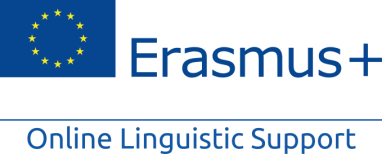 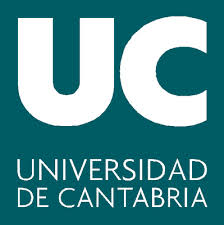 SOLICITUD PARA LA REALIZACIÓN DEL CURSO EN LÍNEA OLS*Por la presente, declaro que he realizado la Evaluación Lingüística en Línea OLS, y solicito realizar el Curso en Línea OLS. Asimismo, según la cláusula 6 del Convenio de Subvención, me comprometo a realizar el curso en su totalidad, sacando el máximo provecho posible, y comenzarlo tan pronto como reciba acceso al mismo.En caso de no poder realizar el curso en línea, me comprometo a comunicarlo de forma inmediata a la ORI de la UC, antes de acceder a la plataforma OLS.Santander, a dd de   de 20aaFdo.: ……………………………………………………………* Esta solicitud sera tenida en cuenta siempre y cuando el alumno/a haya realizado la Evaluación Lingüística en línea OLS.Curso académico20aa-20aa20aa-20aa20aa-20aa20aa-20aa20aa-20aaApellidos y nombre del alumnoApellidos, NombreApellidos, NombreApellidos, NombreApellidos, NombreApellidos, NombreOrganización de acogidaPeriodo de estancia Iniciodd/  /20aadd/  /20aaFindd/  /20aaIdioma para el que se solicita el curso